МУНИЦИПАЛЬНОЕ АВТОНОМНОЕ  ДОШКОЛЬНОЕ ОБРАЗОВАТЕЛЬНОЕ  УЧРЕЖДЕНИЕ –    ДЕТСКИЙ САД № 4  « ЗОЛОТОЙ ГРЕБЕШОК»   КОМБИНИРОВАННОГО ВИДА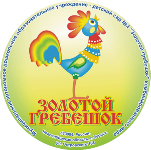 633010 Россия, Новосибирская область, г. Бердск, ул. Островского 168 т. (241) 5-32-86 ИНН 5445116538 КПП 544501001Дидактическое пособие-Лэпбук «Моя безопасность» для детей дошкольного возраста.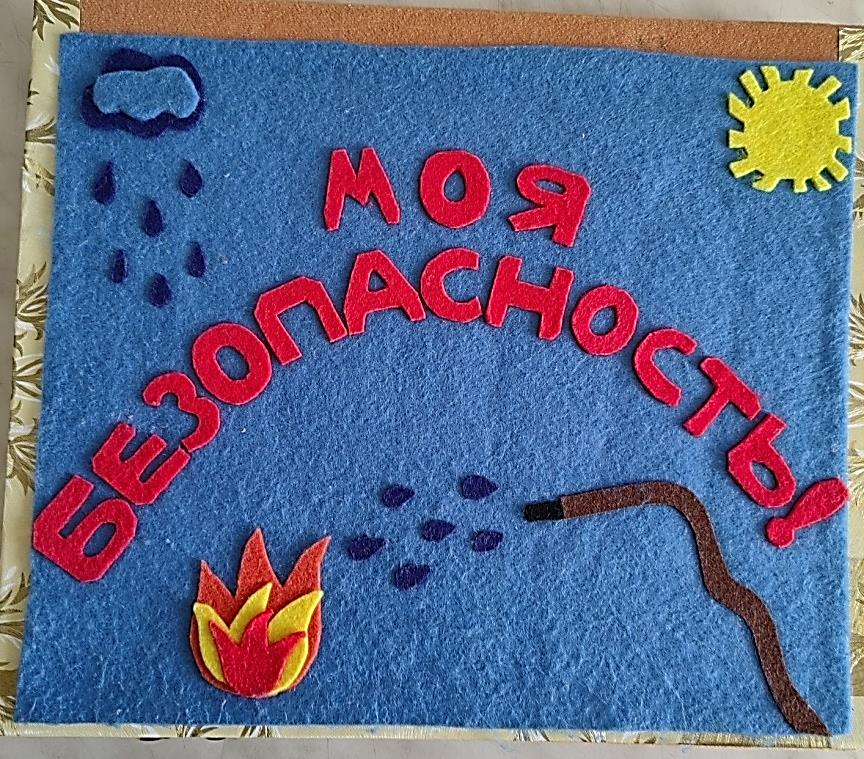 Выполнила : воспитатель группы №3 «Золотая рыбка» Костюхина Т.Н.г. Бердск .2023г.ПАСПОРТ ИГРОВОГО ЛЭПБУКААвтор: Костюхина Т.Н.Страница №1. Разновидности видов транспорта оказывающих различную помощь людям и животным в Ч.С.Задача. Закреплять знания детей о разновидностях транспорта оказывающих первую и экстренную помощь.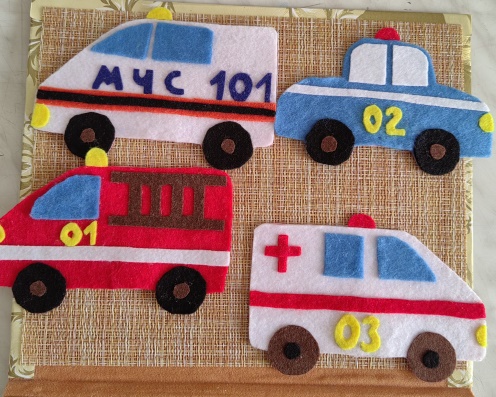 Страница №2. Ситуация. Горит многоэтажный дом, что делать?Задача. Дать детям возможность самим принимать решения в данной ситуации. Какую помощь вызвать. Провести с ребятами беседу на тему «Из-за чего происходят пожары и как себя вести, если рядом произошло возгорание».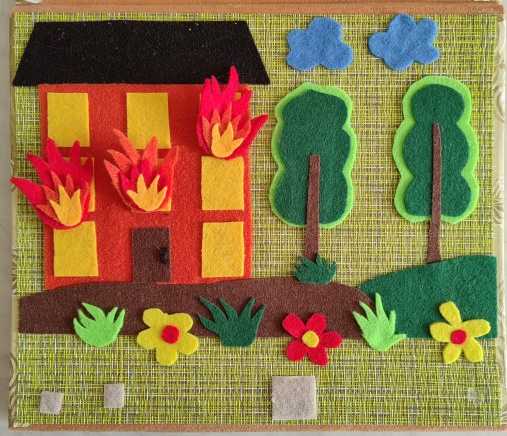 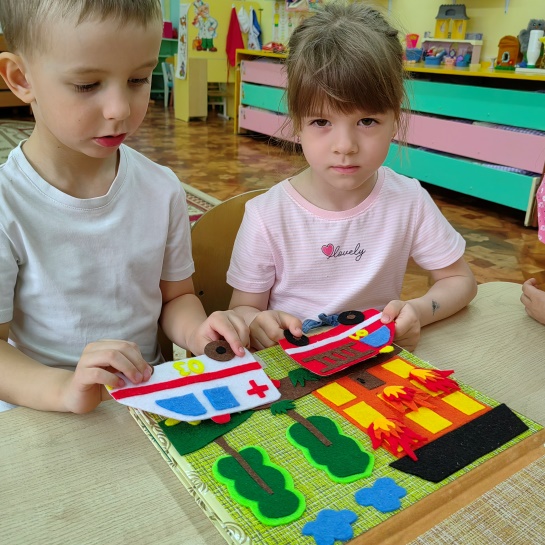 Страница №3. Ситуация на море.Задача. Формировать инстинкт самосохранения и уметь правильно  действовать в экстренной ситуации. Учиться  оказывать первую помощь до приезда скорой помощи.А) Тонет человек, как ему помочь, какую помощь позвать.  Провести с ребятами беседу на тему:  «Какие правила нужно соблюдать, чтобы не попасть в беду в море». 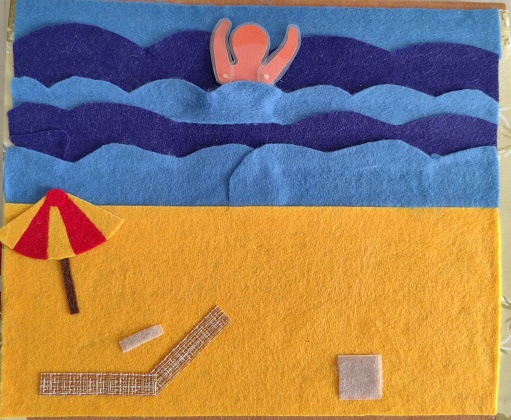 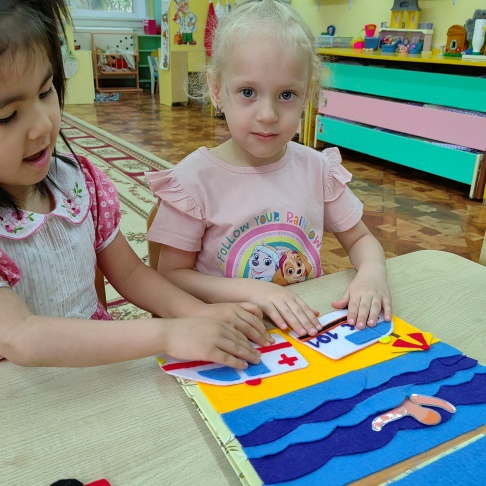 Страница №4. Дети играют на проезжей части, что же может случиться?Задача. Закреплять знания детей о правилах дорожного движения и правилах безопасного поведения в обществе.Игра-ситуация «игры на дороге». Можно ли играть в мяч на проезжей части. Дети наглядно видят в игре, какие могут подстерегать опасности на дороге. Выбрать самим транспорт, который может приехать на помощь при ДТП с участием машины и человека.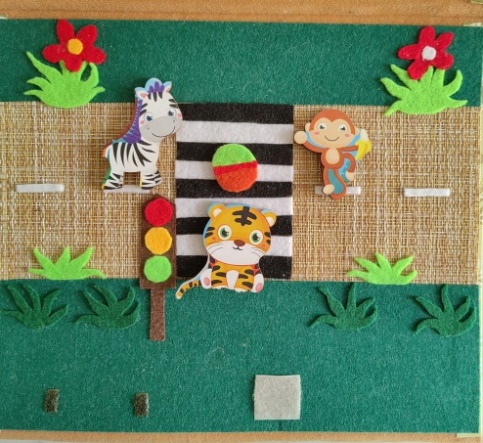 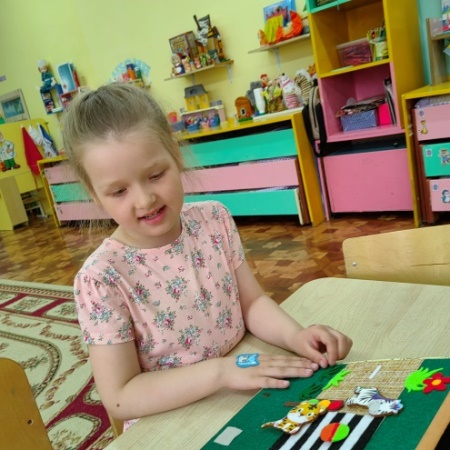 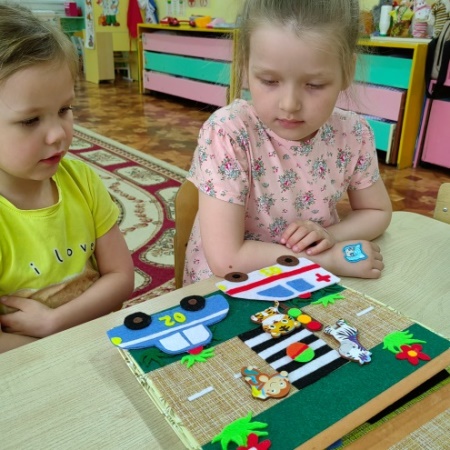 Страница №5. Пожар в лесу. Игра инсценировка.Задача. Воспитывать бережное отношение к природе, уметь тушить не большие возгорания. Учить соблюдать чистоту в лесу, чтобы не происходило озгорания.Проиграть с детьми ситуацию- «Из за чего может произойти пожар в лесу» и «кто погибает в лесных пожарах».Обсудить с детьми и проиграть ситуацию- « Какую машину нужно вызвать для спасения леса от гоня»Так же можно придумывать новые ситуации, связанные с лесом. Например :-человек потерялся в лесу,-птица упала на траву,-нашли гриб неизвестный,-увидели оставленный кем то мусор у водоёма и т.д.Дать детям самостоятельно проиграть все ситуации, побыть в роли спасателей.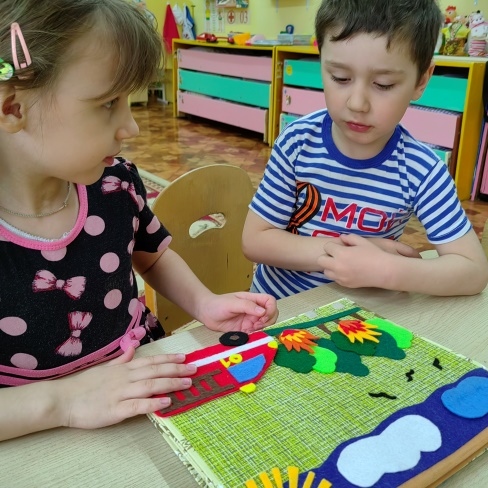 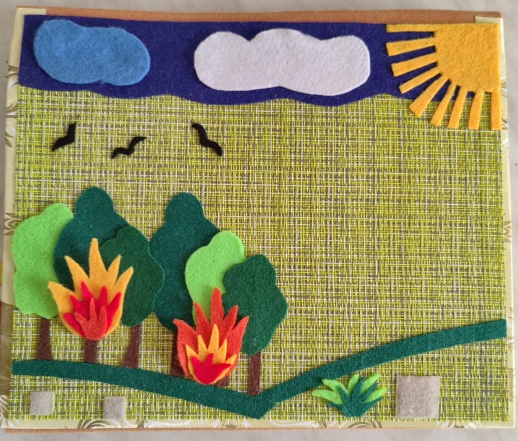 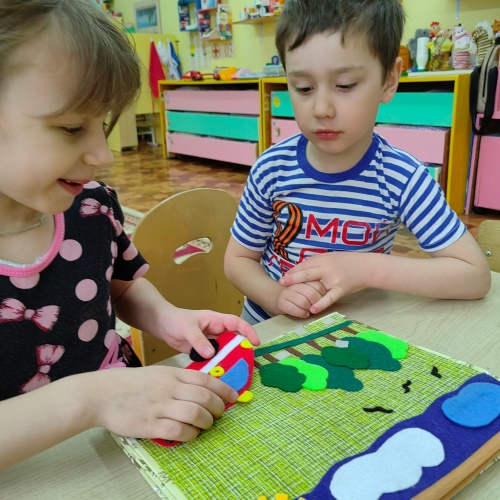 1Название Моя безопасность.2Пояснительная записка Дидактическое пособие лэпбук «Моя безопасность» предназначено для детей среднего и старшего возраста. Содержание лэпбука можно пополнять. Данное пособие является средством развивающего обучения, предполагает использование игровых технологий. Пособие можно использовать при широком спектре тем, касающихся общей темы «Безопасность».3Цель использования.Формирование у детей основ безопасности, навыков осознанного, безопасного поведения в обществе. 4Задачи.-Познакомить детей с правилами безопасного поведения; -Формировать умение детей предвидеть опасность событий, уметь по возможности его избегать, а при необходимости действовать;-Развивать осторожность, внимательность, самостоятельность, ответственность и осмотрительность на улице, дома;-Стимулировать познавательную активность, способствовать развитию коммуникативных навыков;-Способствовать развитию речи детей, пополнению активного и пассивного словаря детей;-Воспитывать навыки личной безопасности, чувство самосохранения и чувство ответственности.5Организация материала.Игровой лэпбук представляет собой папку-раскладушку формата А4. На страницах папки имеются объемные иллюстрации с меняющимися ситуациями. Материал используемый при изготовлении лэпбука – фетр. Детали крепятся на липучках. Их  можно перемещать с места на место. Каждая страница лэпбука это ситуация из жизни, при которой ребенок самостоятельно принимает решения для предотвращения проблемы.6Игры, игровые ситуации.Игра-ситуация «Горит дом».Беседа-«Из за чего происходят пожары».Беседа-« как вести себя на водоёме» и «Как защитить себя от солнечных ударов».Игра « машины первой помощи».Игра-ситуация «игры с мячом вблизи дороги».Дид.игра «пожар в лесу», чем помочь и как предотвратить.Игра –инсценировка «Дети в лесу потерялись».